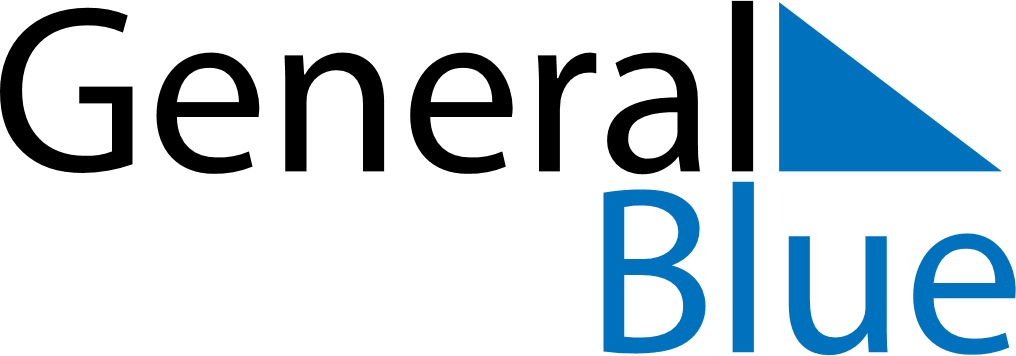 February 2021February 2021February 2021ChinaChinaSundayMondayTuesdayWednesdayThursdayFridaySaturday12345678910111213Spring FestivalSpring FestivalSpring Festival14151617181920Spring FestivalSpring FestivalSpring FestivalSpring Festival2122232425262728